PENGARUH LAYANAN BIMBINGAN BELAJAR MELALUI TEKNIK  HOMEROOM   TERHADAP  MOTIVASI BERPRESTASI SISWA DI SMA AL WASHLIYAHTANJUNG MORAWA 2020-2021SKRIPSIOlehRAUDATUL MAZNI HASIBUANNPM 171414073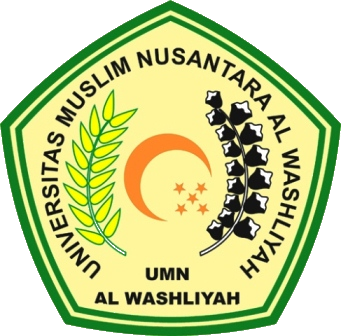 FAKULTAS KEGURUAN DAN ILMU PENDIDIKAN UNIVERSITAS MUSLIM NUSANTARAAL WASHLIYAHMEDAN2021